KASSU JET EXAMINATION SEPTEMBER 2021MUSIC PAPER 1SIGHT READING EXERCISESVOICE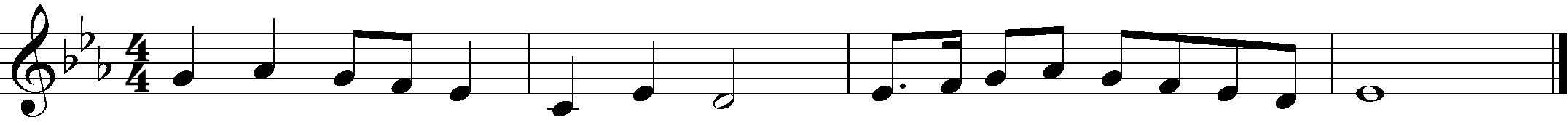 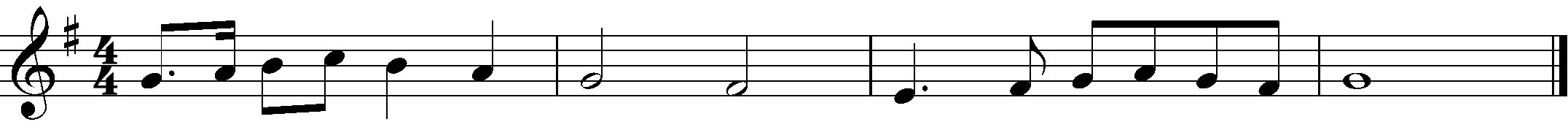 RECORDER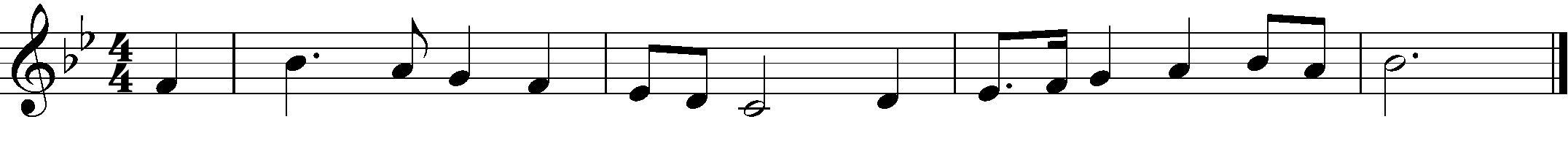 FLUTE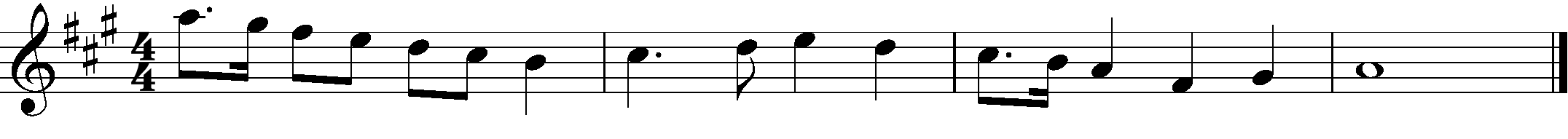 VIOLIN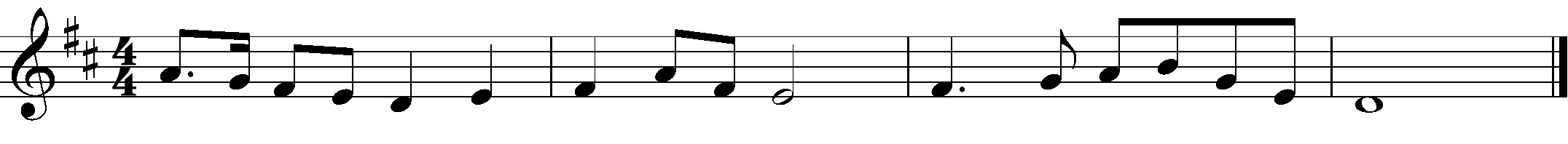 SAXOPHONE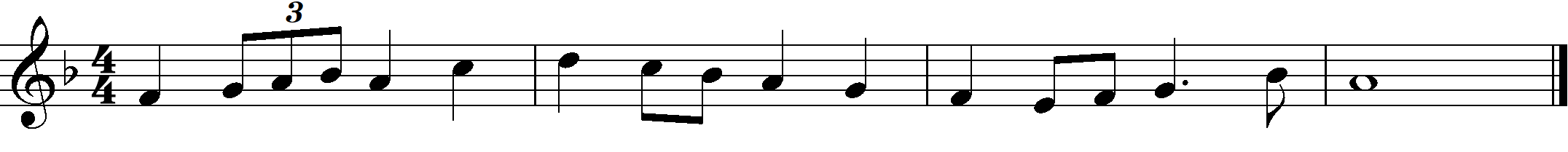 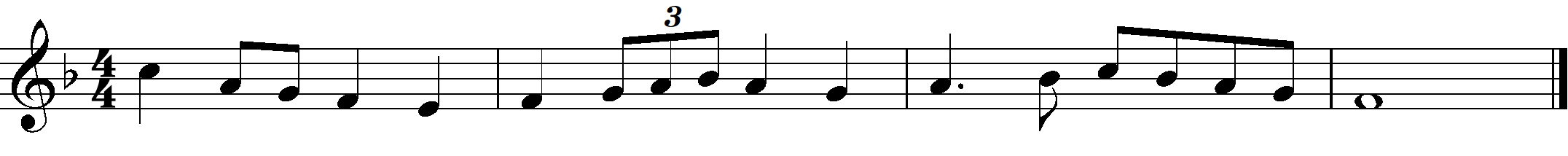 TUBA/ TROMBONE/ EUPHONIUM/ CELLO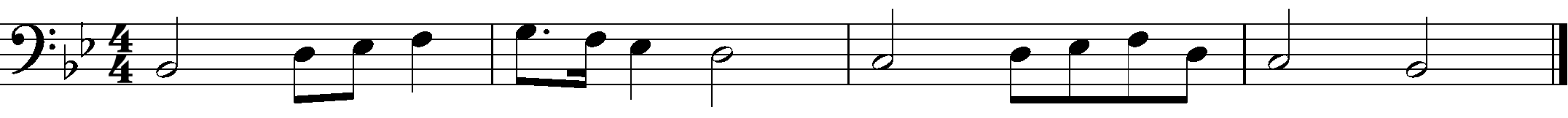 PIANO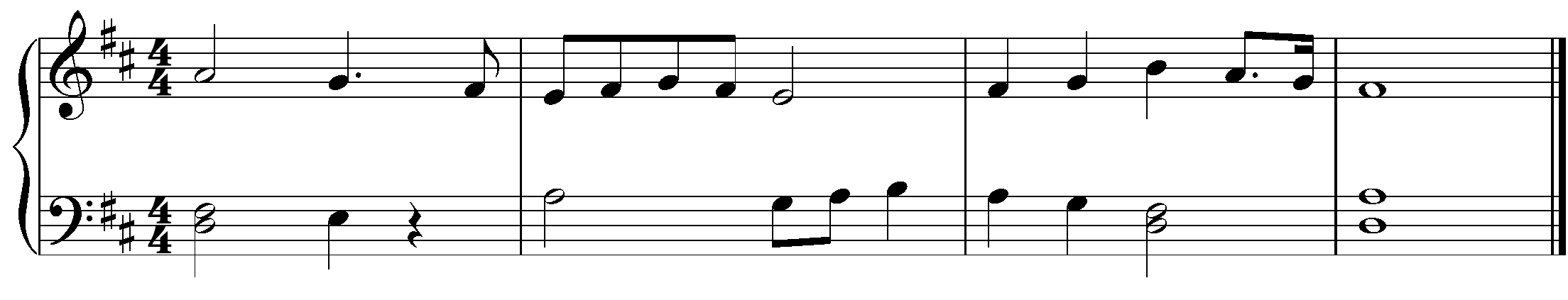 